		2013-14 SNAP Independent Verification Worksheet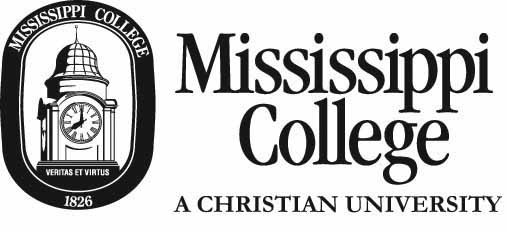 							Federal Aid ProgramsYour financial aid application has been chosen for a review process called “Verification.”  SNAP Verification is a process by which Mississippi College compares the information on your application with documentation from you and/or your spouse stating benefits that are received in the household from SNAP (Supplemental  Nutrition Assistance Program or Food Stamps). The law says that our institution has a right to ask for this information before we award you Federal aid.  If there are differences in the application and the financial documents, then an electronic correction is made to your application.  What you should do for verification?     1.	Complete and sign this verification worksheet.Return with this worksheet, a copy of SNAP benefits received by any member of your household for the 2011-2012 year.Submit the information to the financial aid office as soon as possible.Once the financial aid office has your documentation, the verification will be completed and any corrections will be made by the financial aid office.Once verification is completed, then you can be awarded federal aid.A. Student Information__________________________________________________             ____________________Last Name                                 First Name                      M.I.		      	       Social Security Number___________________________________________________________	      ________________________Address (include apt. no.)					                   	       Date of Birth___________________________________________________________	      ________________________City                                             State                           Zip code                	      Phone number (include area code)B. SNAP Information Did you or someone in your household, receive benefits from the Supplemental Nutrition Assistance Program, or SNAP (formerly known as food stamps) anytime during the 2011 or 2012 calendar year? ____Yes          ____No       Amount $_________     (If yes, please provide documentation) C. Sign this Worksheet	By signing this worksheet, I (we) certify that all the information reported on it is complete and correct.  ______________________________________________	Student                                                    Date	_______________________________________________Spouse (Optional)                                    Date					Mail completed form to:					Financial Aid					Clinton, MS 39058					Fax: 601-925-3950Full Name of Household MemberAgeRelationship